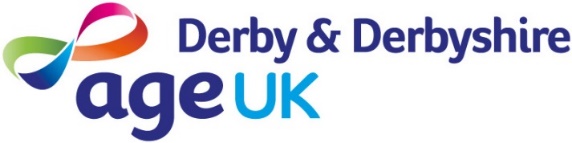 APPLICATION FORM(DBS eligible role)PLEASE NOTEComplete all sections in black ink or type.  Further information about Age UK Derby & Derbyshire can be found on our website:  www.ageuk.org.uk/derbyandderbyshire  PLEASE NOTEComplete all sections in black ink or type.  Further information about Age UK Derby & Derbyshire can be found on our website:  www.ageuk.org.uk/derbyandderbyshire  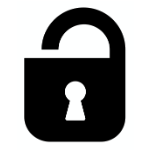 We need to ask you for information about you (your data) in order to consider your application. The information we ask you for will only be what we need in order to process your application.We will record this information on a paper or computer record or a system called CharityLog delivered by Dizions. We will keep your information securely. If you are unsuccessful your data will be deleted and destroyed after 6 months. If your application is successful your data will be held on record as the law requires.We will record this information on a paper or computer record or a system called CharityLog delivered by Dizions. We will keep your information securely. If you are unsuccessful your data will be deleted and destroyed after 6 months. If your application is successful your data will be held on record as the law requires.Do you agree? yes  no Do you agree? yes  no We ask for other information to understand our recruitment process. This type of information is not considered during the recruitment process and does not influence our decision. You do not have to give us this type of information but it helps us if you do.We ask for other information to understand our recruitment process. This type of information is not considered during the recruitment process and does not influence our decision. You do not have to give us this type of information but it helps us if you do.Do you agree? yes  no Do you agree? yes  no Name:                                                                            Date:      Name:                                                                            Date:      POST APPLIED FORPOST APPLIED FORPOST APPLIED FORPOST APPLIED FORPOST APPLIED FORPOST APPLIED FORPOST APPLIED FORPOST APPLIED FORPOST APPLIED FORPOST APPLIED FORWhere you saw this post advertisedWhere you saw this post advertisedWhere you saw this post advertisedWhere you saw this post advertisedWhere you saw this post advertisedWhere you saw this post advertisedWhere you saw this post advertisedWhere you saw this post advertisedWhere you saw this post advertisedALL APPLICANTS (Please complete in capital letters)ALL APPLICANTS (Please complete in capital letters)ALL APPLICANTS (Please complete in capital letters)ALL APPLICANTS (Please complete in capital letters)ALL APPLICANTS (Please complete in capital letters)ALL APPLICANTS (Please complete in capital letters)ALL APPLICANTS (Please complete in capital letters)ALL APPLICANTS (Please complete in capital letters)ALL APPLICANTS (Please complete in capital letters)ALL APPLICANTS (Please complete in capital letters)ALL APPLICANTS (Please complete in capital letters)ALL APPLICANTS (Please complete in capital letters)ALL APPLICANTS (Please complete in capital letters)ALL APPLICANTS (Please complete in capital letters)ALL APPLICANTS (Please complete in capital letters)ALL APPLICANTS (Please complete in capital letters)ALL APPLICANTS (Please complete in capital letters)ALL APPLICANTS (Please complete in capital letters)ALL APPLICANTS (Please complete in capital letters)Title:       Title:       SurnameSurnameFirst Name(s)First Name(s)First Name(s)First Name(s)First Name(s)First Name(s)First Name(s)First Name(s)Address for correspondenceAddress for correspondenceAddress for correspondenceAddress for correspondencePost Code:Post Code:Post Code:Post Code:Telephone: (home)Telephone: (home)Telephone: (home)Telephone: (home)MobileMobileEmailEmailEmailEmailTelephone: (work)Telephone: (work)Telephone: (work)Telephone: (work)May we contact you at work discreetly?May we contact you at work discreetly?May we contact you at work discreetly?May we contact you at work discreetly?May we contact you at work discreetly?May we contact you at work discreetly?May we contact you at work discreetly?May we contact you at work discreetly?yes  no yes  no PREVIOUS & PRESENT CONTACTPREVIOUS & PRESENT CONTACTPREVIOUS & PRESENT CONTACTPREVIOUS & PRESENT CONTACTPREVIOUS & PRESENT CONTACTPREVIOUS & PRESENT CONTACTPREVIOUS & PRESENT CONTACTPREVIOUS & PRESENT CONTACTPREVIOUS & PRESENT CONTACTPREVIOUS & PRESENT CONTACTPREVIOUS & PRESENT CONTACTPREVIOUS & PRESENT CONTACTPREVIOUS & PRESENT CONTACTPREVIOUS & PRESENT CONTACTPREVIOUS & PRESENT CONTACTPREVIOUS & PRESENT CONTACTPREVIOUS & PRESENT CONTACTPREVIOUS & PRESENT CONTACTPREVIOUS & PRESENT CONTACTAre you currently employed by AUKDD?Are you currently employed by AUKDD?Are you currently employed by AUKDD?Are you currently employed by AUKDD?Are you currently employed by AUKDD?Are you currently employed by AUKDD?Are you currently employed by AUKDD?Are you currently employed by AUKDD?Are you currently employed by AUKDD?Are you currently employed by AUKDD?Are you currently employed by AUKDD?Are you currently employed by AUKDD?Are you currently employed by AUKDD?Are you currently employed by AUKDD?Are you currently employed by AUKDD?Are you currently employed by AUKDD?Are you currently employed by AUKDD?yes  no yes  no Have you left AUKDD’s employment in the last 12 months?Have you left AUKDD’s employment in the last 12 months?Have you left AUKDD’s employment in the last 12 months?Have you left AUKDD’s employment in the last 12 months?Have you left AUKDD’s employment in the last 12 months?Have you left AUKDD’s employment in the last 12 months?Have you left AUKDD’s employment in the last 12 months?Have you left AUKDD’s employment in the last 12 months?Have you left AUKDD’s employment in the last 12 months?Have you left AUKDD’s employment in the last 12 months?Have you left AUKDD’s employment in the last 12 months?Have you left AUKDD’s employment in the last 12 months?Have you left AUKDD’s employment in the last 12 months?Have you left AUKDD’s employment in the last 12 months?Have you left AUKDD’s employment in the last 12 months?Have you left AUKDD’s employment in the last 12 months?Have you left AUKDD’s employment in the last 12 months?yes  no yes  no Are you currently a volunteer with AUKDD?Are you currently a volunteer with AUKDD?Are you currently a volunteer with AUKDD?Are you currently a volunteer with AUKDD?Are you currently a volunteer with AUKDD?Are you currently a volunteer with AUKDD?Are you currently a volunteer with AUKDD?Are you currently a volunteer with AUKDD?Are you currently a volunteer with AUKDD?Are you currently a volunteer with AUKDD?Are you currently a volunteer with AUKDD?Are you currently a volunteer with AUKDD?Are you currently a volunteer with AUKDD?Are you currently a volunteer with AUKDD?Are you currently a volunteer with AUKDD?Are you currently a volunteer with AUKDD?Are you currently a volunteer with AUKDD?yes  no yes  no Have you ceased to be a volunteer with AUKDD in the last 12 months?Have you ceased to be a volunteer with AUKDD in the last 12 months?Have you ceased to be a volunteer with AUKDD in the last 12 months?Have you ceased to be a volunteer with AUKDD in the last 12 months?Have you ceased to be a volunteer with AUKDD in the last 12 months?Have you ceased to be a volunteer with AUKDD in the last 12 months?Have you ceased to be a volunteer with AUKDD in the last 12 months?Have you ceased to be a volunteer with AUKDD in the last 12 months?Have you ceased to be a volunteer with AUKDD in the last 12 months?Have you ceased to be a volunteer with AUKDD in the last 12 months?Have you ceased to be a volunteer with AUKDD in the last 12 months?Have you ceased to be a volunteer with AUKDD in the last 12 months?Have you ceased to be a volunteer with AUKDD in the last 12 months?Have you ceased to be a volunteer with AUKDD in the last 12 months?Have you ceased to be a volunteer with AUKDD in the last 12 months?Have you ceased to be a volunteer with AUKDD in the last 12 months?Have you ceased to be a volunteer with AUKDD in the last 12 months?yes  no yes  no Please give brief details and dates worked and past experience with AUKDD or another Age UK Group:      Please give brief details and dates worked and past experience with AUKDD or another Age UK Group:      Please give brief details and dates worked and past experience with AUKDD or another Age UK Group:      Please give brief details and dates worked and past experience with AUKDD or another Age UK Group:      Please give brief details and dates worked and past experience with AUKDD or another Age UK Group:      Please give brief details and dates worked and past experience with AUKDD or another Age UK Group:      Please give brief details and dates worked and past experience with AUKDD or another Age UK Group:      Please give brief details and dates worked and past experience with AUKDD or another Age UK Group:      Please give brief details and dates worked and past experience with AUKDD or another Age UK Group:      Please give brief details and dates worked and past experience with AUKDD or another Age UK Group:      Please give brief details and dates worked and past experience with AUKDD or another Age UK Group:      Please give brief details and dates worked and past experience with AUKDD or another Age UK Group:      Please give brief details and dates worked and past experience with AUKDD or another Age UK Group:      Please give brief details and dates worked and past experience with AUKDD or another Age UK Group:      Please give brief details and dates worked and past experience with AUKDD or another Age UK Group:      Please give brief details and dates worked and past experience with AUKDD or another Age UK Group:      Please give brief details and dates worked and past experience with AUKDD or another Age UK Group:      Please give brief details and dates worked and past experience with AUKDD or another Age UK Group:      Please give brief details and dates worked and past experience with AUKDD or another Age UK Group:      Are you, to the best of your knowledge, in a relationship with, the spouse of, or related to any member of staff or of the Board of Trustees?Are you, to the best of your knowledge, in a relationship with, the spouse of, or related to any member of staff or of the Board of Trustees?Are you, to the best of your knowledge, in a relationship with, the spouse of, or related to any member of staff or of the Board of Trustees?Are you, to the best of your knowledge, in a relationship with, the spouse of, or related to any member of staff or of the Board of Trustees?Are you, to the best of your knowledge, in a relationship with, the spouse of, or related to any member of staff or of the Board of Trustees?Are you, to the best of your knowledge, in a relationship with, the spouse of, or related to any member of staff or of the Board of Trustees?Are you, to the best of your knowledge, in a relationship with, the spouse of, or related to any member of staff or of the Board of Trustees?Are you, to the best of your knowledge, in a relationship with, the spouse of, or related to any member of staff or of the Board of Trustees?Are you, to the best of your knowledge, in a relationship with, the spouse of, or related to any member of staff or of the Board of Trustees?Are you, to the best of your knowledge, in a relationship with, the spouse of, or related to any member of staff or of the Board of Trustees?Are you, to the best of your knowledge, in a relationship with, the spouse of, or related to any member of staff or of the Board of Trustees?Are you, to the best of your knowledge, in a relationship with, the spouse of, or related to any member of staff or of the Board of Trustees?Are you, to the best of your knowledge, in a relationship with, the spouse of, or related to any member of staff or of the Board of Trustees?Are you, to the best of your knowledge, in a relationship with, the spouse of, or related to any member of staff or of the Board of Trustees?Are you, to the best of your knowledge, in a relationship with, the spouse of, or related to any member of staff or of the Board of Trustees?Are you, to the best of your knowledge, in a relationship with, the spouse of, or related to any member of staff or of the Board of Trustees?Are you, to the best of your knowledge, in a relationship with, the spouse of, or related to any member of staff or of the Board of Trustees?yes  no yes  no If yes, please provide details      If yes, please provide details      If yes, please provide details      If yes, please provide details      If yes, please provide details      If yes, please provide details      If yes, please provide details      If yes, please provide details      If yes, please provide details      If yes, please provide details      If yes, please provide details      If yes, please provide details      If yes, please provide details      If yes, please provide details      If yes, please provide details      If yes, please provide details      If yes, please provide details      If yes, please provide details      If yes, please provide details      Please complete these sections carefully after reading any supplementary information regarding the post, particularly the Job Description and Person Specification. The decision to invite you for interview will be based on the information you provide on this form and how closely you meet the specified criteria.Please ensure that you complete every section fully marking N/A if it is not applicable to you.Please complete these sections carefully after reading any supplementary information regarding the post, particularly the Job Description and Person Specification. The decision to invite you for interview will be based on the information you provide on this form and how closely you meet the specified criteria.Please ensure that you complete every section fully marking N/A if it is not applicable to you.Please complete these sections carefully after reading any supplementary information regarding the post, particularly the Job Description and Person Specification. The decision to invite you for interview will be based on the information you provide on this form and how closely you meet the specified criteria.Please ensure that you complete every section fully marking N/A if it is not applicable to you.Please complete these sections carefully after reading any supplementary information regarding the post, particularly the Job Description and Person Specification. The decision to invite you for interview will be based on the information you provide on this form and how closely you meet the specified criteria.Please ensure that you complete every section fully marking N/A if it is not applicable to you.Please complete these sections carefully after reading any supplementary information regarding the post, particularly the Job Description and Person Specification. The decision to invite you for interview will be based on the information you provide on this form and how closely you meet the specified criteria.Please ensure that you complete every section fully marking N/A if it is not applicable to you.Please complete these sections carefully after reading any supplementary information regarding the post, particularly the Job Description and Person Specification. The decision to invite you for interview will be based on the information you provide on this form and how closely you meet the specified criteria.Please ensure that you complete every section fully marking N/A if it is not applicable to you.Please complete these sections carefully after reading any supplementary information regarding the post, particularly the Job Description and Person Specification. The decision to invite you for interview will be based on the information you provide on this form and how closely you meet the specified criteria.Please ensure that you complete every section fully marking N/A if it is not applicable to you.Please complete these sections carefully after reading any supplementary information regarding the post, particularly the Job Description and Person Specification. The decision to invite you for interview will be based on the information you provide on this form and how closely you meet the specified criteria.Please ensure that you complete every section fully marking N/A if it is not applicable to you.Please complete these sections carefully after reading any supplementary information regarding the post, particularly the Job Description and Person Specification. The decision to invite you for interview will be based on the information you provide on this form and how closely you meet the specified criteria.Please ensure that you complete every section fully marking N/A if it is not applicable to you.Please complete these sections carefully after reading any supplementary information regarding the post, particularly the Job Description and Person Specification. The decision to invite you for interview will be based on the information you provide on this form and how closely you meet the specified criteria.Please ensure that you complete every section fully marking N/A if it is not applicable to you.Please complete these sections carefully after reading any supplementary information regarding the post, particularly the Job Description and Person Specification. The decision to invite you for interview will be based on the information you provide on this form and how closely you meet the specified criteria.Please ensure that you complete every section fully marking N/A if it is not applicable to you.Please complete these sections carefully after reading any supplementary information regarding the post, particularly the Job Description and Person Specification. The decision to invite you for interview will be based on the information you provide on this form and how closely you meet the specified criteria.Please ensure that you complete every section fully marking N/A if it is not applicable to you.Please complete these sections carefully after reading any supplementary information regarding the post, particularly the Job Description and Person Specification. The decision to invite you for interview will be based on the information you provide on this form and how closely you meet the specified criteria.Please ensure that you complete every section fully marking N/A if it is not applicable to you.Please complete these sections carefully after reading any supplementary information regarding the post, particularly the Job Description and Person Specification. The decision to invite you for interview will be based on the information you provide on this form and how closely you meet the specified criteria.Please ensure that you complete every section fully marking N/A if it is not applicable to you.Please complete these sections carefully after reading any supplementary information regarding the post, particularly the Job Description and Person Specification. The decision to invite you for interview will be based on the information you provide on this form and how closely you meet the specified criteria.Please ensure that you complete every section fully marking N/A if it is not applicable to you.Please complete these sections carefully after reading any supplementary information regarding the post, particularly the Job Description and Person Specification. The decision to invite you for interview will be based on the information you provide on this form and how closely you meet the specified criteria.Please ensure that you complete every section fully marking N/A if it is not applicable to you.Please complete these sections carefully after reading any supplementary information regarding the post, particularly the Job Description and Person Specification. The decision to invite you for interview will be based on the information you provide on this form and how closely you meet the specified criteria.Please ensure that you complete every section fully marking N/A if it is not applicable to you.Please complete these sections carefully after reading any supplementary information regarding the post, particularly the Job Description and Person Specification. The decision to invite you for interview will be based on the information you provide on this form and how closely you meet the specified criteria.Please ensure that you complete every section fully marking N/A if it is not applicable to you.Please complete these sections carefully after reading any supplementary information regarding the post, particularly the Job Description and Person Specification. The decision to invite you for interview will be based on the information you provide on this form and how closely you meet the specified criteria.Please ensure that you complete every section fully marking N/A if it is not applicable to you.EDUCATIONEDUCATIONEDUCATIONEDUCATIONEDUCATIONEDUCATIONEDUCATIONEDUCATIONEDUCATIONEDUCATIONEDUCATIONEDUCATIONEDUCATIONEDUCATIONEDUCATIONEDUCATIONEDUCATIONEDUCATIONEDUCATIONSecondary School/ College/ University/ Professional AssociationSecondary School/ College/ University/ Professional AssociationSecondary School/ College/ University/ Professional AssociationSecondary School/ College/ University/ Professional AssociationSecondary School/ College/ University/ Professional AssociationSecondary School/ College/ University/ Professional AssociationSecondary School/ College/ University/ Professional AssociationDates fromDates fromDates toDates toDates toDates toQualifications Gained,  Date Obtained and GradeQualifications Gained,  Date Obtained and GradeQualifications Gained,  Date Obtained and GradeQualifications Gained,  Date Obtained and GradeQualifications Gained,  Date Obtained and GradeQualifications Gained,  Date Obtained and GradeRELEVANT TRANING COURSESRELEVANT TRANING COURSESRELEVANT TRANING COURSESRELEVANT TRANING COURSESRELEVANT TRANING COURSESRELEVANT TRANING COURSESRELEVANT TRANING COURSESRELEVANT TRANING COURSESRELEVANT TRANING COURSESRELEVANT TRANING COURSESRELEVANT TRANING COURSESRELEVANT TRANING COURSESRELEVANT TRANING COURSESRELEVANT TRANING COURSESRELEVANT TRANING COURSESRELEVANT TRANING COURSESRELEVANT TRANING COURSESRELEVANT TRANING COURSESRELEVANT TRANING COURSESOrganising Body and TitleOrganising Body and TitleOrganising Body and TitleOrganising Body and TitleOrganising Body and TitleOrganising Body and TitleOrganising Body and TitleOrganising Body and TitleOrganising Body and TitleBrief Description of Course Content and Dates AttendedBrief Description of Course Content and Dates AttendedBrief Description of Course Content and Dates AttendedBrief Description of Course Content and Dates AttendedBrief Description of Course Content and Dates AttendedBrief Description of Course Content and Dates AttendedBrief Description of Course Content and Dates AttendedBrief Description of Course Content and Dates AttendedBrief Description of Course Content and Dates AttendedBrief Description of Course Content and Dates AttendedDETAILS OF CURRENT/LAST EMPLOYERDETAILS OF CURRENT/LAST EMPLOYERDETAILS OF CURRENT/LAST EMPLOYERDETAILS OF CURRENT/LAST EMPLOYERDETAILS OF CURRENT/LAST EMPLOYERDETAILS OF CURRENT/LAST EMPLOYERDETAILS OF CURRENT/LAST EMPLOYERDETAILS OF CURRENT/LAST EMPLOYERDETAILS OF CURRENT/LAST EMPLOYERDETAILS OF CURRENT/LAST EMPLOYERDETAILS OF CURRENT/LAST EMPLOYERDETAILS OF CURRENT/LAST EMPLOYERDETAILS OF CURRENT/LAST EMPLOYERDETAILS OF CURRENT/LAST EMPLOYERDETAILS OF CURRENT/LAST EMPLOYERDETAILS OF CURRENT/LAST EMPLOYERDETAILS OF CURRENT/LAST EMPLOYERDETAILS OF CURRENT/LAST EMPLOYERDETAILS OF CURRENT/LAST EMPLOYERName and Address of EmployerName and Address of EmployerName and Address of EmployerJob TitleJob TitleSalarySalarySalarySalaryDates worked fromDates worked fromDates worked fromDates worked toDates worked toDates worked toDates worked toReason for LeavingReason for LeavingReason for LeavingGive a brief description of current duties and responsibilities      Give a brief description of current duties and responsibilities      Give a brief description of current duties and responsibilities      Give a brief description of current duties and responsibilities      Give a brief description of current duties and responsibilities      Give a brief description of current duties and responsibilities      Give a brief description of current duties and responsibilities      Give a brief description of current duties and responsibilities      Give a brief description of current duties and responsibilities      Give a brief description of current duties and responsibilities      Give a brief description of current duties and responsibilities      Give a brief description of current duties and responsibilities      Give a brief description of current duties and responsibilities      Give a brief description of current duties and responsibilities      Give a brief description of current duties and responsibilities      Give a brief description of current duties and responsibilities      Give a brief description of current duties and responsibilities      Give a brief description of current duties and responsibilities      Give a brief description of current duties and responsibilities      Current notice required      Current notice required      Current notice required      Current notice required      Current notice required      Current notice required      Current notice required      Current notice required      Current notice required      Current notice required      Current notice required      Current notice required      Current notice required      Current notice required      Current notice required      Current notice required      Current notice required      Current notice required      Current notice required      DETAILS OF PREVIOUS EMPLOYMENT (most recent first)DETAILS OF PREVIOUS EMPLOYMENT (most recent first)DETAILS OF PREVIOUS EMPLOYMENT (most recent first)DETAILS OF PREVIOUS EMPLOYMENT (most recent first)DETAILS OF PREVIOUS EMPLOYMENT (most recent first)DETAILS OF PREVIOUS EMPLOYMENT (most recent first)DETAILS OF PREVIOUS EMPLOYMENT (most recent first)DETAILS OF PREVIOUS EMPLOYMENT (most recent first)DETAILS OF PREVIOUS EMPLOYMENT (most recent first)DETAILS OF PREVIOUS EMPLOYMENT (most recent first)DETAILS OF PREVIOUS EMPLOYMENT (most recent first)DETAILS OF PREVIOUS EMPLOYMENT (most recent first)DETAILS OF PREVIOUS EMPLOYMENT (most recent first)DETAILS OF PREVIOUS EMPLOYMENT (most recent first)DETAILS OF PREVIOUS EMPLOYMENT (most recent first)DETAILS OF PREVIOUS EMPLOYMENT (most recent first)DETAILS OF PREVIOUS EMPLOYMENT (most recent first)DETAILS OF PREVIOUS EMPLOYMENT (most recent first)DETAILS OF PREVIOUS EMPLOYMENT (most recent first)Name and Address of EmployerName and Address of EmployerName and Address of EmployerJob TitleJob TitleSalarySalarySalarySalaryDates worked fromDates worked fromDates worked fromDates worked toDates worked toDates worked toDates worked toReason for LeavingReason for LeavingReason for LeavingOTHER ROLES AND RESPONSIBILITIESOTHER ROLES AND RESPONSIBILITIESOTHER ROLES AND RESPONSIBILITIESOTHER ROLES AND RESPONSIBILITIESOTHER ROLES AND RESPONSIBILITIESOTHER ROLES AND RESPONSIBILITIESOTHER ROLES AND RESPONSIBILITIESOTHER ROLES AND RESPONSIBILITIESOTHER ROLES AND RESPONSIBILITIESOTHER ROLES AND RESPONSIBILITIESOTHER ROLES AND RESPONSIBILITIESOTHER ROLES AND RESPONSIBILITIESOTHER ROLES AND RESPONSIBILITIESOTHER ROLES AND RESPONSIBILITIESOTHER ROLES AND RESPONSIBILITIESOTHER ROLES AND RESPONSIBILITIESOTHER ROLES AND RESPONSIBILITIESOTHER ROLES AND RESPONSIBILITIESOTHER ROLES AND RESPONSIBILITIESPlease give details of any self-employment, paid or voluntary roles you intend to undertake alongside the role you are applying for:Please give details of any self-employment, paid or voluntary roles you intend to undertake alongside the role you are applying for:Please give details of any self-employment, paid or voluntary roles you intend to undertake alongside the role you are applying for:Please give details of any self-employment, paid or voluntary roles you intend to undertake alongside the role you are applying for:Please give details of any self-employment, paid or voluntary roles you intend to undertake alongside the role you are applying for:Please give details of any self-employment, paid or voluntary roles you intend to undertake alongside the role you are applying for:Please give details of any self-employment, paid or voluntary roles you intend to undertake alongside the role you are applying for:Please give details of any self-employment, paid or voluntary roles you intend to undertake alongside the role you are applying for:Please give details of any self-employment, paid or voluntary roles you intend to undertake alongside the role you are applying for:Please give details of any self-employment, paid or voluntary roles you intend to undertake alongside the role you are applying for:Please give details of any self-employment, paid or voluntary roles you intend to undertake alongside the role you are applying for:Please give details of any self-employment, paid or voluntary roles you intend to undertake alongside the role you are applying for:Please give details of any self-employment, paid or voluntary roles you intend to undertake alongside the role you are applying for:Please give details of any self-employment, paid or voluntary roles you intend to undertake alongside the role you are applying for:Please give details of any self-employment, paid or voluntary roles you intend to undertake alongside the role you are applying for:Please give details of any self-employment, paid or voluntary roles you intend to undertake alongside the role you are applying for:Please give details of any self-employment, paid or voluntary roles you intend to undertake alongside the role you are applying for:Please give details of any self-employment, paid or voluntary roles you intend to undertake alongside the role you are applying for:Please give details of any self-employment, paid or voluntary roles you intend to undertake alongside the role you are applying for:EXPERIENCE AND SKILLSEXPERIENCE AND SKILLSEXPERIENCE AND SKILLSEXPERIENCE AND SKILLSEXPERIENCE AND SKILLSEXPERIENCE AND SKILLSEXPERIENCE AND SKILLSEXPERIENCE AND SKILLSEXPERIENCE AND SKILLSEXPERIENCE AND SKILLSEXPERIENCE AND SKILLSEXPERIENCE AND SKILLSEXPERIENCE AND SKILLSEXPERIENCE AND SKILLSEXPERIENCE AND SKILLSEXPERIENCE AND SKILLSEXPERIENCE AND SKILLSEXPERIENCE AND SKILLSEXPERIENCE AND SKILLSPlease use this space to demonstrate how you meet each point contained within the person specification drawing on work, voluntary and other experiences, skills and knowledge.  Please list your answers under each points heading and remember to include the desirable requirements should this be appropriate.  Please note that failure to do this may mean that your application will not be considered.  CVs are not accepted.Please use this space to demonstrate how you meet each point contained within the person specification drawing on work, voluntary and other experiences, skills and knowledge.  Please list your answers under each points heading and remember to include the desirable requirements should this be appropriate.  Please note that failure to do this may mean that your application will not be considered.  CVs are not accepted.Please use this space to demonstrate how you meet each point contained within the person specification drawing on work, voluntary and other experiences, skills and knowledge.  Please list your answers under each points heading and remember to include the desirable requirements should this be appropriate.  Please note that failure to do this may mean that your application will not be considered.  CVs are not accepted.Please use this space to demonstrate how you meet each point contained within the person specification drawing on work, voluntary and other experiences, skills and knowledge.  Please list your answers under each points heading and remember to include the desirable requirements should this be appropriate.  Please note that failure to do this may mean that your application will not be considered.  CVs are not accepted.Please use this space to demonstrate how you meet each point contained within the person specification drawing on work, voluntary and other experiences, skills and knowledge.  Please list your answers under each points heading and remember to include the desirable requirements should this be appropriate.  Please note that failure to do this may mean that your application will not be considered.  CVs are not accepted.Please use this space to demonstrate how you meet each point contained within the person specification drawing on work, voluntary and other experiences, skills and knowledge.  Please list your answers under each points heading and remember to include the desirable requirements should this be appropriate.  Please note that failure to do this may mean that your application will not be considered.  CVs are not accepted.Please use this space to demonstrate how you meet each point contained within the person specification drawing on work, voluntary and other experiences, skills and knowledge.  Please list your answers under each points heading and remember to include the desirable requirements should this be appropriate.  Please note that failure to do this may mean that your application will not be considered.  CVs are not accepted.Please use this space to demonstrate how you meet each point contained within the person specification drawing on work, voluntary and other experiences, skills and knowledge.  Please list your answers under each points heading and remember to include the desirable requirements should this be appropriate.  Please note that failure to do this may mean that your application will not be considered.  CVs are not accepted.Please use this space to demonstrate how you meet each point contained within the person specification drawing on work, voluntary and other experiences, skills and knowledge.  Please list your answers under each points heading and remember to include the desirable requirements should this be appropriate.  Please note that failure to do this may mean that your application will not be considered.  CVs are not accepted.Please use this space to demonstrate how you meet each point contained within the person specification drawing on work, voluntary and other experiences, skills and knowledge.  Please list your answers under each points heading and remember to include the desirable requirements should this be appropriate.  Please note that failure to do this may mean that your application will not be considered.  CVs are not accepted.Please use this space to demonstrate how you meet each point contained within the person specification drawing on work, voluntary and other experiences, skills and knowledge.  Please list your answers under each points heading and remember to include the desirable requirements should this be appropriate.  Please note that failure to do this may mean that your application will not be considered.  CVs are not accepted.Please use this space to demonstrate how you meet each point contained within the person specification drawing on work, voluntary and other experiences, skills and knowledge.  Please list your answers under each points heading and remember to include the desirable requirements should this be appropriate.  Please note that failure to do this may mean that your application will not be considered.  CVs are not accepted.Please use this space to demonstrate how you meet each point contained within the person specification drawing on work, voluntary and other experiences, skills and knowledge.  Please list your answers under each points heading and remember to include the desirable requirements should this be appropriate.  Please note that failure to do this may mean that your application will not be considered.  CVs are not accepted.Please use this space to demonstrate how you meet each point contained within the person specification drawing on work, voluntary and other experiences, skills and knowledge.  Please list your answers under each points heading and remember to include the desirable requirements should this be appropriate.  Please note that failure to do this may mean that your application will not be considered.  CVs are not accepted.Please use this space to demonstrate how you meet each point contained within the person specification drawing on work, voluntary and other experiences, skills and knowledge.  Please list your answers under each points heading and remember to include the desirable requirements should this be appropriate.  Please note that failure to do this may mean that your application will not be considered.  CVs are not accepted.Please use this space to demonstrate how you meet each point contained within the person specification drawing on work, voluntary and other experiences, skills and knowledge.  Please list your answers under each points heading and remember to include the desirable requirements should this be appropriate.  Please note that failure to do this may mean that your application will not be considered.  CVs are not accepted.Please use this space to demonstrate how you meet each point contained within the person specification drawing on work, voluntary and other experiences, skills and knowledge.  Please list your answers under each points heading and remember to include the desirable requirements should this be appropriate.  Please note that failure to do this may mean that your application will not be considered.  CVs are not accepted.Please use this space to demonstrate how you meet each point contained within the person specification drawing on work, voluntary and other experiences, skills and knowledge.  Please list your answers under each points heading and remember to include the desirable requirements should this be appropriate.  Please note that failure to do this may mean that your application will not be considered.  CVs are not accepted.Please use this space to demonstrate how you meet each point contained within the person specification drawing on work, voluntary and other experiences, skills and knowledge.  Please list your answers under each points heading and remember to include the desirable requirements should this be appropriate.  Please note that failure to do this may mean that your application will not be considered.  CVs are not accepted.WorkWorkWorkWorkWorkWorkWorkWorkWorkWorkWorkWorkWorkWorkWorkWorkWorkWorkWorkVoluntary and other experiences Voluntary and other experiences Voluntary and other experiences Voluntary and other experiences Voluntary and other experiences Voluntary and other experiences Voluntary and other experiences Voluntary and other experiences Voluntary and other experiences Voluntary and other experiences Voluntary and other experiences Voluntary and other experiences Voluntary and other experiences Voluntary and other experiences Voluntary and other experiences Voluntary and other experiences Voluntary and other experiences Voluntary and other experiences Voluntary and other experiences SkillsSkillsSkillsSkillsSkillsSkillsSkillsSkillsSkillsSkillsSkillsSkillsSkillsSkillsSkillsSkillsSkillsSkillsSkillsKnowledgeKnowledgeKnowledgeKnowledgeKnowledgeKnowledgeKnowledgeKnowledgeKnowledgeKnowledgeKnowledgeKnowledgeKnowledgeKnowledgeKnowledgeKnowledgeKnowledgeKnowledgeKnowledgeREFERENCESREFERENCESREFERENCESREFERENCESREFERENCESREFERENCESREFERENCESREFERENCESREFERENCESREFERENCESREFERENCESREFERENCESREFERENCESREFERENCESREFERENCESREFERENCESREFERENCESREFERENCESREFERENCESPlease provide the names and addresses of two referees indicating in what capacity you know them.  One of these must be your present or most recent employer.  Please note that friends or relatives are not acceptable referees.Please provide the names and addresses of two referees indicating in what capacity you know them.  One of these must be your present or most recent employer.  Please note that friends or relatives are not acceptable referees.Please provide the names and addresses of two referees indicating in what capacity you know them.  One of these must be your present or most recent employer.  Please note that friends or relatives are not acceptable referees.Please provide the names and addresses of two referees indicating in what capacity you know them.  One of these must be your present or most recent employer.  Please note that friends or relatives are not acceptable referees.Please provide the names and addresses of two referees indicating in what capacity you know them.  One of these must be your present or most recent employer.  Please note that friends or relatives are not acceptable referees.Please provide the names and addresses of two referees indicating in what capacity you know them.  One of these must be your present or most recent employer.  Please note that friends or relatives are not acceptable referees.Please provide the names and addresses of two referees indicating in what capacity you know them.  One of these must be your present or most recent employer.  Please note that friends or relatives are not acceptable referees.Please provide the names and addresses of two referees indicating in what capacity you know them.  One of these must be your present or most recent employer.  Please note that friends or relatives are not acceptable referees.Please provide the names and addresses of two referees indicating in what capacity you know them.  One of these must be your present or most recent employer.  Please note that friends or relatives are not acceptable referees.Please provide the names and addresses of two referees indicating in what capacity you know them.  One of these must be your present or most recent employer.  Please note that friends or relatives are not acceptable referees.Please provide the names and addresses of two referees indicating in what capacity you know them.  One of these must be your present or most recent employer.  Please note that friends or relatives are not acceptable referees.Please provide the names and addresses of two referees indicating in what capacity you know them.  One of these must be your present or most recent employer.  Please note that friends or relatives are not acceptable referees.Please provide the names and addresses of two referees indicating in what capacity you know them.  One of these must be your present or most recent employer.  Please note that friends or relatives are not acceptable referees.Please provide the names and addresses of two referees indicating in what capacity you know them.  One of these must be your present or most recent employer.  Please note that friends or relatives are not acceptable referees.Please provide the names and addresses of two referees indicating in what capacity you know them.  One of these must be your present or most recent employer.  Please note that friends or relatives are not acceptable referees.Please provide the names and addresses of two referees indicating in what capacity you know them.  One of these must be your present or most recent employer.  Please note that friends or relatives are not acceptable referees.Please provide the names and addresses of two referees indicating in what capacity you know them.  One of these must be your present or most recent employer.  Please note that friends or relatives are not acceptable referees.Please provide the names and addresses of two referees indicating in what capacity you know them.  One of these must be your present or most recent employer.  Please note that friends or relatives are not acceptable referees.Please provide the names and addresses of two referees indicating in what capacity you know them.  One of these must be your present or most recent employer.  Please note that friends or relatives are not acceptable referees.1.   REFEREE1.   REFEREE1.   REFEREE1.   REFEREE1.   REFEREE1.   REFEREE1.   REFEREE1.   REFEREE2.  REFEREE2.  REFEREE2.  REFEREE2.  REFEREE2.  REFEREE2.  REFEREE2.  REFEREE2.  REFEREE2.  REFEREE2.  REFEREE2.  REFEREEName:      Name:      Name:      Name:      Name:      Name:      Name:      Name:      Name:      Name:      Name:      Name:      Name:      Name:      Name:      Name:      Name:      Name:      Name:      Address:      Address:      Address:      Address:      Address:      Address:      Address:      Address:      Address:      Address:      Address:      Address:      Address:      Address:      Address:      Address:      Address:      Address:      Address:      Email:      Email:      Email:      Email:      Email:      Email:      Email:      Email:      Email:      Email:      Email:      Email:      Email:      Email:      Email:      Email:      Email:      Email:      Email:      Home phone:      Home phone:      Home phone:      Home phone:      Home phone:      Home phone:      Home phone:      Home phone:      Home phone:      Home phone:      Home phone:      Home phone:      Home phone:      Home phone:      Home phone:      Home phone:      Home phone:      Home phone:      Home phone:      Business phone:      Business phone:      Business phone:      Business phone:      Business phone:      Business phone:      Business phone:      Business phone:      Business phone:      Business phone:      Business phone:      Business phone:      Business phone:      Business phone:      Business phone:      Business phone:      Business phone:      Business phone:      Business phone:      In what capacity is the referee known to you?      In what capacity is the referee known to you?      In what capacity is the referee known to you?      In what capacity is the referee known to you?      In what capacity is the referee known to you?      In what capacity is the referee known to you?      In what capacity is the referee known to you?      In what capacity is the referee known to you?      In what capacity is the referee known to you?In what capacity is the referee known to you?In what capacity is the referee known to you?In what capacity is the referee known to you?In what capacity is the referee known to you?In what capacity is the referee known to you?In what capacity is the referee known to you?In what capacity is the referee known to you?In what capacity is the referee known to you?In what capacity is the referee known to you?In what capacity is the referee known to you?OTHER INFORMATIONOTHER INFORMATIONOTHER INFORMATIONOTHER INFORMATIONOTHER INFORMATIONOTHER INFORMATIONOTHER INFORMATIONOTHER INFORMATIONOTHER INFORMATIONOTHER INFORMATIONOTHER INFORMATIONOTHER INFORMATIONOTHER INFORMATIONOTHER INFORMATIONOTHER INFORMATIONOTHER INFORMATIONOTHER INFORMATIONOTHER INFORMATIONOTHER INFORMATIONDo you have a current driving license?Do you have a current driving license?Do you have a current driving license?Do you have a current driving license?Do you have a current driving license?Do you have a current driving license?Do you have a current driving license?Do you have a current driving license?Do you have a current driving license?Do you have a current driving license?Do you have a current driving license?Do you have a current driving license?Do you have a current driving license?Do you have a current driving license?Do you have a current driving license?yes  no yes  no yes  no yes  no Do you have regular access to a vehicle?Do you have regular access to a vehicle?Do you have regular access to a vehicle?Do you have regular access to a vehicle?Do you have regular access to a vehicle?Do you have regular access to a vehicle?Do you have regular access to a vehicle?Do you have regular access to a vehicle?Do you have regular access to a vehicle?Do you have regular access to a vehicle?Do you have regular access to a vehicle?Do you have regular access to a vehicle?Do you have regular access to a vehicle?Do you have regular access to a vehicle?Do you have regular access to a vehicle?yes  no yes  no yes  no yes  no Have you any current penalty points?Have you any current penalty points?Have you any current penalty points?Have you any current penalty points?Have you any current penalty points?Have you any current penalty points?Have you any current penalty points?Have you any current penalty points?Have you any current penalty points?Have you any current penalty points?Have you any current penalty points?Have you any current penalty points?Have you any current penalty points?Have you any current penalty points?Have you any current penalty points?yes  no yes  no yes  no yes  no Do you have any ongoing health problems that may restrict your ability to carry out any of the range of tasks specified in the Job Description?  If so, please specify below:      Do you have any ongoing health problems that may restrict your ability to carry out any of the range of tasks specified in the Job Description?  If so, please specify below:      Do you have any ongoing health problems that may restrict your ability to carry out any of the range of tasks specified in the Job Description?  If so, please specify below:      Do you have any ongoing health problems that may restrict your ability to carry out any of the range of tasks specified in the Job Description?  If so, please specify below:      Do you have any ongoing health problems that may restrict your ability to carry out any of the range of tasks specified in the Job Description?  If so, please specify below:      Do you have any ongoing health problems that may restrict your ability to carry out any of the range of tasks specified in the Job Description?  If so, please specify below:      Do you have any ongoing health problems that may restrict your ability to carry out any of the range of tasks specified in the Job Description?  If so, please specify below:      Do you have any ongoing health problems that may restrict your ability to carry out any of the range of tasks specified in the Job Description?  If so, please specify below:      Do you have any ongoing health problems that may restrict your ability to carry out any of the range of tasks specified in the Job Description?  If so, please specify below:      Do you have any ongoing health problems that may restrict your ability to carry out any of the range of tasks specified in the Job Description?  If so, please specify below:      Do you have any ongoing health problems that may restrict your ability to carry out any of the range of tasks specified in the Job Description?  If so, please specify below:      Do you have any ongoing health problems that may restrict your ability to carry out any of the range of tasks specified in the Job Description?  If so, please specify below:      Do you have any ongoing health problems that may restrict your ability to carry out any of the range of tasks specified in the Job Description?  If so, please specify below:      Do you have any ongoing health problems that may restrict your ability to carry out any of the range of tasks specified in the Job Description?  If so, please specify below:      Do you have any ongoing health problems that may restrict your ability to carry out any of the range of tasks specified in the Job Description?  If so, please specify below:      Do you have any ongoing health problems that may restrict your ability to carry out any of the range of tasks specified in the Job Description?  If so, please specify below:      Do you have any ongoing health problems that may restrict your ability to carry out any of the range of tasks specified in the Job Description?  If so, please specify below:      Do you have any ongoing health problems that may restrict your ability to carry out any of the range of tasks specified in the Job Description?  If so, please specify below:      Do you have any ongoing health problems that may restrict your ability to carry out any of the range of tasks specified in the Job Description?  If so, please specify below:      Is this a Job-Share Application?Is this a Job-Share Application?Is this a Job-Share Application?Is this a Job-Share Application?Is this a Job-Share Application?Is this a Job-Share Application?Is this a Job-Share Application?Is this a Job-Share Application?Is this a Job-Share Application?Is this a Job-Share Application?Is this a Job-Share Application?Is this a Job-Share Application?Is this a Job-Share Application?Is this a Job-Share Application?Is this a Job-Share Application?yes  no yes  no yes  no yes  no CRIMINAL CONVICTIONSCRIMINAL CONVICTIONSCRIMINAL CONVICTIONSCRIMINAL CONVICTIONSCRIMINAL CONVICTIONSCRIMINAL CONVICTIONSCRIMINAL CONVICTIONSCRIMINAL CONVICTIONSCRIMINAL CONVICTIONSCRIMINAL CONVICTIONSCRIMINAL CONVICTIONSCRIMINAL CONVICTIONSCRIMINAL CONVICTIONSCRIMINAL CONVICTIONSCRIMINAL CONVICTIONSCRIMINAL CONVICTIONSCRIMINAL CONVICTIONSCRIMINAL CONVICTIONSCRIMINAL CONVICTIONSThis position requires us to carry out a criminal record check through the Disclosure & Barring Service. You are required to provide details of any ANY cautions, convictions or bindovers received or proceedings being instituted against you including spent convictions.Please tick one box:  I do not have a criminal record to declare  I do have a criminal record to declareIf you have a criminal record, and are shortlisted for the post, you will be asked to provide us with details.Having a criminal record will not necessarily bar an individual from working with AUKDD; this will depend on the nature of the position and the circumstances and background of the offences. AUKDD will undertake to discuss any matter concerning criminal convictions with the person seeking the position before withdrawing an offer of employment.Failure to reveal information regarding criminal convictions, cautions or bindovers that are relevant to the position sought could lead to withdrawal of an offer of employment.This position requires us to carry out a criminal record check through the Disclosure & Barring Service. You are required to provide details of any ANY cautions, convictions or bindovers received or proceedings being instituted against you including spent convictions.Please tick one box:  I do not have a criminal record to declare  I do have a criminal record to declareIf you have a criminal record, and are shortlisted for the post, you will be asked to provide us with details.Having a criminal record will not necessarily bar an individual from working with AUKDD; this will depend on the nature of the position and the circumstances and background of the offences. AUKDD will undertake to discuss any matter concerning criminal convictions with the person seeking the position before withdrawing an offer of employment.Failure to reveal information regarding criminal convictions, cautions or bindovers that are relevant to the position sought could lead to withdrawal of an offer of employment.This position requires us to carry out a criminal record check through the Disclosure & Barring Service. You are required to provide details of any ANY cautions, convictions or bindovers received or proceedings being instituted against you including spent convictions.Please tick one box:  I do not have a criminal record to declare  I do have a criminal record to declareIf you have a criminal record, and are shortlisted for the post, you will be asked to provide us with details.Having a criminal record will not necessarily bar an individual from working with AUKDD; this will depend on the nature of the position and the circumstances and background of the offences. AUKDD will undertake to discuss any matter concerning criminal convictions with the person seeking the position before withdrawing an offer of employment.Failure to reveal information regarding criminal convictions, cautions or bindovers that are relevant to the position sought could lead to withdrawal of an offer of employment.This position requires us to carry out a criminal record check through the Disclosure & Barring Service. You are required to provide details of any ANY cautions, convictions or bindovers received or proceedings being instituted against you including spent convictions.Please tick one box:  I do not have a criminal record to declare  I do have a criminal record to declareIf you have a criminal record, and are shortlisted for the post, you will be asked to provide us with details.Having a criminal record will not necessarily bar an individual from working with AUKDD; this will depend on the nature of the position and the circumstances and background of the offences. AUKDD will undertake to discuss any matter concerning criminal convictions with the person seeking the position before withdrawing an offer of employment.Failure to reveal information regarding criminal convictions, cautions or bindovers that are relevant to the position sought could lead to withdrawal of an offer of employment.This position requires us to carry out a criminal record check through the Disclosure & Barring Service. You are required to provide details of any ANY cautions, convictions or bindovers received or proceedings being instituted against you including spent convictions.Please tick one box:  I do not have a criminal record to declare  I do have a criminal record to declareIf you have a criminal record, and are shortlisted for the post, you will be asked to provide us with details.Having a criminal record will not necessarily bar an individual from working with AUKDD; this will depend on the nature of the position and the circumstances and background of the offences. AUKDD will undertake to discuss any matter concerning criminal convictions with the person seeking the position before withdrawing an offer of employment.Failure to reveal information regarding criminal convictions, cautions or bindovers that are relevant to the position sought could lead to withdrawal of an offer of employment.This position requires us to carry out a criminal record check through the Disclosure & Barring Service. You are required to provide details of any ANY cautions, convictions or bindovers received or proceedings being instituted against you including spent convictions.Please tick one box:  I do not have a criminal record to declare  I do have a criminal record to declareIf you have a criminal record, and are shortlisted for the post, you will be asked to provide us with details.Having a criminal record will not necessarily bar an individual from working with AUKDD; this will depend on the nature of the position and the circumstances and background of the offences. AUKDD will undertake to discuss any matter concerning criminal convictions with the person seeking the position before withdrawing an offer of employment.Failure to reveal information regarding criminal convictions, cautions or bindovers that are relevant to the position sought could lead to withdrawal of an offer of employment.This position requires us to carry out a criminal record check through the Disclosure & Barring Service. You are required to provide details of any ANY cautions, convictions or bindovers received or proceedings being instituted against you including spent convictions.Please tick one box:  I do not have a criminal record to declare  I do have a criminal record to declareIf you have a criminal record, and are shortlisted for the post, you will be asked to provide us with details.Having a criminal record will not necessarily bar an individual from working with AUKDD; this will depend on the nature of the position and the circumstances and background of the offences. AUKDD will undertake to discuss any matter concerning criminal convictions with the person seeking the position before withdrawing an offer of employment.Failure to reveal information regarding criminal convictions, cautions or bindovers that are relevant to the position sought could lead to withdrawal of an offer of employment.This position requires us to carry out a criminal record check through the Disclosure & Barring Service. You are required to provide details of any ANY cautions, convictions or bindovers received or proceedings being instituted against you including spent convictions.Please tick one box:  I do not have a criminal record to declare  I do have a criminal record to declareIf you have a criminal record, and are shortlisted for the post, you will be asked to provide us with details.Having a criminal record will not necessarily bar an individual from working with AUKDD; this will depend on the nature of the position and the circumstances and background of the offences. AUKDD will undertake to discuss any matter concerning criminal convictions with the person seeking the position before withdrawing an offer of employment.Failure to reveal information regarding criminal convictions, cautions or bindovers that are relevant to the position sought could lead to withdrawal of an offer of employment.This position requires us to carry out a criminal record check through the Disclosure & Barring Service. You are required to provide details of any ANY cautions, convictions or bindovers received or proceedings being instituted against you including spent convictions.Please tick one box:  I do not have a criminal record to declare  I do have a criminal record to declareIf you have a criminal record, and are shortlisted for the post, you will be asked to provide us with details.Having a criminal record will not necessarily bar an individual from working with AUKDD; this will depend on the nature of the position and the circumstances and background of the offences. AUKDD will undertake to discuss any matter concerning criminal convictions with the person seeking the position before withdrawing an offer of employment.Failure to reveal information regarding criminal convictions, cautions or bindovers that are relevant to the position sought could lead to withdrawal of an offer of employment.This position requires us to carry out a criminal record check through the Disclosure & Barring Service. You are required to provide details of any ANY cautions, convictions or bindovers received or proceedings being instituted against you including spent convictions.Please tick one box:  I do not have a criminal record to declare  I do have a criminal record to declareIf you have a criminal record, and are shortlisted for the post, you will be asked to provide us with details.Having a criminal record will not necessarily bar an individual from working with AUKDD; this will depend on the nature of the position and the circumstances and background of the offences. AUKDD will undertake to discuss any matter concerning criminal convictions with the person seeking the position before withdrawing an offer of employment.Failure to reveal information regarding criminal convictions, cautions or bindovers that are relevant to the position sought could lead to withdrawal of an offer of employment.This position requires us to carry out a criminal record check through the Disclosure & Barring Service. You are required to provide details of any ANY cautions, convictions or bindovers received or proceedings being instituted against you including spent convictions.Please tick one box:  I do not have a criminal record to declare  I do have a criminal record to declareIf you have a criminal record, and are shortlisted for the post, you will be asked to provide us with details.Having a criminal record will not necessarily bar an individual from working with AUKDD; this will depend on the nature of the position and the circumstances and background of the offences. AUKDD will undertake to discuss any matter concerning criminal convictions with the person seeking the position before withdrawing an offer of employment.Failure to reveal information regarding criminal convictions, cautions or bindovers that are relevant to the position sought could lead to withdrawal of an offer of employment.This position requires us to carry out a criminal record check through the Disclosure & Barring Service. You are required to provide details of any ANY cautions, convictions or bindovers received or proceedings being instituted against you including spent convictions.Please tick one box:  I do not have a criminal record to declare  I do have a criminal record to declareIf you have a criminal record, and are shortlisted for the post, you will be asked to provide us with details.Having a criminal record will not necessarily bar an individual from working with AUKDD; this will depend on the nature of the position and the circumstances and background of the offences. AUKDD will undertake to discuss any matter concerning criminal convictions with the person seeking the position before withdrawing an offer of employment.Failure to reveal information regarding criminal convictions, cautions or bindovers that are relevant to the position sought could lead to withdrawal of an offer of employment.This position requires us to carry out a criminal record check through the Disclosure & Barring Service. You are required to provide details of any ANY cautions, convictions or bindovers received or proceedings being instituted against you including spent convictions.Please tick one box:  I do not have a criminal record to declare  I do have a criminal record to declareIf you have a criminal record, and are shortlisted for the post, you will be asked to provide us with details.Having a criminal record will not necessarily bar an individual from working with AUKDD; this will depend on the nature of the position and the circumstances and background of the offences. AUKDD will undertake to discuss any matter concerning criminal convictions with the person seeking the position before withdrawing an offer of employment.Failure to reveal information regarding criminal convictions, cautions or bindovers that are relevant to the position sought could lead to withdrawal of an offer of employment.This position requires us to carry out a criminal record check through the Disclosure & Barring Service. You are required to provide details of any ANY cautions, convictions or bindovers received or proceedings being instituted against you including spent convictions.Please tick one box:  I do not have a criminal record to declare  I do have a criminal record to declareIf you have a criminal record, and are shortlisted for the post, you will be asked to provide us with details.Having a criminal record will not necessarily bar an individual from working with AUKDD; this will depend on the nature of the position and the circumstances and background of the offences. AUKDD will undertake to discuss any matter concerning criminal convictions with the person seeking the position before withdrawing an offer of employment.Failure to reveal information regarding criminal convictions, cautions or bindovers that are relevant to the position sought could lead to withdrawal of an offer of employment.This position requires us to carry out a criminal record check through the Disclosure & Barring Service. You are required to provide details of any ANY cautions, convictions or bindovers received or proceedings being instituted against you including spent convictions.Please tick one box:  I do not have a criminal record to declare  I do have a criminal record to declareIf you have a criminal record, and are shortlisted for the post, you will be asked to provide us with details.Having a criminal record will not necessarily bar an individual from working with AUKDD; this will depend on the nature of the position and the circumstances and background of the offences. AUKDD will undertake to discuss any matter concerning criminal convictions with the person seeking the position before withdrawing an offer of employment.Failure to reveal information regarding criminal convictions, cautions or bindovers that are relevant to the position sought could lead to withdrawal of an offer of employment.This position requires us to carry out a criminal record check through the Disclosure & Barring Service. You are required to provide details of any ANY cautions, convictions or bindovers received or proceedings being instituted against you including spent convictions.Please tick one box:  I do not have a criminal record to declare  I do have a criminal record to declareIf you have a criminal record, and are shortlisted for the post, you will be asked to provide us with details.Having a criminal record will not necessarily bar an individual from working with AUKDD; this will depend on the nature of the position and the circumstances and background of the offences. AUKDD will undertake to discuss any matter concerning criminal convictions with the person seeking the position before withdrawing an offer of employment.Failure to reveal information regarding criminal convictions, cautions or bindovers that are relevant to the position sought could lead to withdrawal of an offer of employment.This position requires us to carry out a criminal record check through the Disclosure & Barring Service. You are required to provide details of any ANY cautions, convictions or bindovers received or proceedings being instituted against you including spent convictions.Please tick one box:  I do not have a criminal record to declare  I do have a criminal record to declareIf you have a criminal record, and are shortlisted for the post, you will be asked to provide us with details.Having a criminal record will not necessarily bar an individual from working with AUKDD; this will depend on the nature of the position and the circumstances and background of the offences. AUKDD will undertake to discuss any matter concerning criminal convictions with the person seeking the position before withdrawing an offer of employment.Failure to reveal information regarding criminal convictions, cautions or bindovers that are relevant to the position sought could lead to withdrawal of an offer of employment.This position requires us to carry out a criminal record check through the Disclosure & Barring Service. You are required to provide details of any ANY cautions, convictions or bindovers received or proceedings being instituted against you including spent convictions.Please tick one box:  I do not have a criminal record to declare  I do have a criminal record to declareIf you have a criminal record, and are shortlisted for the post, you will be asked to provide us with details.Having a criminal record will not necessarily bar an individual from working with AUKDD; this will depend on the nature of the position and the circumstances and background of the offences. AUKDD will undertake to discuss any matter concerning criminal convictions with the person seeking the position before withdrawing an offer of employment.Failure to reveal information regarding criminal convictions, cautions or bindovers that are relevant to the position sought could lead to withdrawal of an offer of employment.This position requires us to carry out a criminal record check through the Disclosure & Barring Service. You are required to provide details of any ANY cautions, convictions or bindovers received or proceedings being instituted against you including spent convictions.Please tick one box:  I do not have a criminal record to declare  I do have a criminal record to declareIf you have a criminal record, and are shortlisted for the post, you will be asked to provide us with details.Having a criminal record will not necessarily bar an individual from working with AUKDD; this will depend on the nature of the position and the circumstances and background of the offences. AUKDD will undertake to discuss any matter concerning criminal convictions with the person seeking the position before withdrawing an offer of employment.Failure to reveal information regarding criminal convictions, cautions or bindovers that are relevant to the position sought could lead to withdrawal of an offer of employment.OUTSTANDING DISCIPLINARY PROCEEDINGSOUTSTANDING DISCIPLINARY PROCEEDINGSOUTSTANDING DISCIPLINARY PROCEEDINGSOUTSTANDING DISCIPLINARY PROCEEDINGSOUTSTANDING DISCIPLINARY PROCEEDINGSOUTSTANDING DISCIPLINARY PROCEEDINGSOUTSTANDING DISCIPLINARY PROCEEDINGSOUTSTANDING DISCIPLINARY PROCEEDINGSOUTSTANDING DISCIPLINARY PROCEEDINGSOUTSTANDING DISCIPLINARY PROCEEDINGSOUTSTANDING DISCIPLINARY PROCEEDINGSOUTSTANDING DISCIPLINARY PROCEEDINGSOUTSTANDING DISCIPLINARY PROCEEDINGSOUTSTANDING DISCIPLINARY PROCEEDINGSOUTSTANDING DISCIPLINARY PROCEEDINGSOUTSTANDING DISCIPLINARY PROCEEDINGSOUTSTANDING DISCIPLINARY PROCEEDINGSOUTSTANDING DISCIPLINARY PROCEEDINGSOUTSTANDING DISCIPLINARY PROCEEDINGSAre you subject to any current or outstanding disciplinary action or legal proceedings?Are you subject to any current or outstanding disciplinary action or legal proceedings?Are you subject to any current or outstanding disciplinary action or legal proceedings?Are you subject to any current or outstanding disciplinary action or legal proceedings?Are you subject to any current or outstanding disciplinary action or legal proceedings?Are you subject to any current or outstanding disciplinary action or legal proceedings?Are you subject to any current or outstanding disciplinary action or legal proceedings?Are you subject to any current or outstanding disciplinary action or legal proceedings?Are you subject to any current or outstanding disciplinary action or legal proceedings?Are you subject to any current or outstanding disciplinary action or legal proceedings?Are you subject to any current or outstanding disciplinary action or legal proceedings?Are you subject to any current or outstanding disciplinary action or legal proceedings?Are you subject to any current or outstanding disciplinary action or legal proceedings?Are you subject to any current or outstanding disciplinary action or legal proceedings?Are you subject to any current or outstanding disciplinary action or legal proceedings?yes  no yes  no yes  no yes  no If yes, please give details in a separate envelope market private and confidential for the attention of The Manager.  In the event of you not being shortlisted the envelope will be returned to you unopened.If yes, please give details in a separate envelope market private and confidential for the attention of The Manager.  In the event of you not being shortlisted the envelope will be returned to you unopened.If yes, please give details in a separate envelope market private and confidential for the attention of The Manager.  In the event of you not being shortlisted the envelope will be returned to you unopened.If yes, please give details in a separate envelope market private and confidential for the attention of The Manager.  In the event of you not being shortlisted the envelope will be returned to you unopened.If yes, please give details in a separate envelope market private and confidential for the attention of The Manager.  In the event of you not being shortlisted the envelope will be returned to you unopened.If yes, please give details in a separate envelope market private and confidential for the attention of The Manager.  In the event of you not being shortlisted the envelope will be returned to you unopened.If yes, please give details in a separate envelope market private and confidential for the attention of The Manager.  In the event of you not being shortlisted the envelope will be returned to you unopened.If yes, please give details in a separate envelope market private and confidential for the attention of The Manager.  In the event of you not being shortlisted the envelope will be returned to you unopened.If yes, please give details in a separate envelope market private and confidential for the attention of The Manager.  In the event of you not being shortlisted the envelope will be returned to you unopened.If yes, please give details in a separate envelope market private and confidential for the attention of The Manager.  In the event of you not being shortlisted the envelope will be returned to you unopened.If yes, please give details in a separate envelope market private and confidential for the attention of The Manager.  In the event of you not being shortlisted the envelope will be returned to you unopened.If yes, please give details in a separate envelope market private and confidential for the attention of The Manager.  In the event of you not being shortlisted the envelope will be returned to you unopened.If yes, please give details in a separate envelope market private and confidential for the attention of The Manager.  In the event of you not being shortlisted the envelope will be returned to you unopened.If yes, please give details in a separate envelope market private and confidential for the attention of The Manager.  In the event of you not being shortlisted the envelope will be returned to you unopened.If yes, please give details in a separate envelope market private and confidential for the attention of The Manager.  In the event of you not being shortlisted the envelope will be returned to you unopened.If yes, please give details in a separate envelope market private and confidential for the attention of The Manager.  In the event of you not being shortlisted the envelope will be returned to you unopened.If yes, please give details in a separate envelope market private and confidential for the attention of The Manager.  In the event of you not being shortlisted the envelope will be returned to you unopened.If yes, please give details in a separate envelope market private and confidential for the attention of The Manager.  In the event of you not being shortlisted the envelope will be returned to you unopened.If yes, please give details in a separate envelope market private and confidential for the attention of The Manager.  In the event of you not being shortlisted the envelope will be returned to you unopened.DISABILITY DISCRIMINATION ACT 1995DISABILITY DISCRIMINATION ACT 1995DISABILITY DISCRIMINATION ACT 1995DISABILITY DISCRIMINATION ACT 1995DISABILITY DISCRIMINATION ACT 1995DISABILITY DISCRIMINATION ACT 1995DISABILITY DISCRIMINATION ACT 1995DISABILITY DISCRIMINATION ACT 1995DISABILITY DISCRIMINATION ACT 1995DISABILITY DISCRIMINATION ACT 1995DISABILITY DISCRIMINATION ACT 1995DISABILITY DISCRIMINATION ACT 1995DISABILITY DISCRIMINATION ACT 1995DISABILITY DISCRIMINATION ACT 1995DISABILITY DISCRIMINATION ACT 1995DISABILITY DISCRIMINATION ACT 1995DISABILITY DISCRIMINATION ACT 1995DISABILITY DISCRIMINATION ACT 1995DISABILITY DISCRIMINATION ACT 1995Please indicate if you have any special requirements to enable you to attend an interviewPlease indicate if you have any special requirements to enable you to attend an interviewPlease indicate if you have any special requirements to enable you to attend an interviewPlease indicate if you have any special requirements to enable you to attend an interviewPlease indicate if you have any special requirements to enable you to attend an interviewPlease indicate if you have any special requirements to enable you to attend an interviewPlease indicate if you have any special requirements to enable you to attend an interviewPlease indicate if you have any special requirements to enable you to attend an interviewPlease indicate if you have any special requirements to enable you to attend an interviewPlease indicate if you have any special requirements to enable you to attend an interviewPlease indicate if you have any special requirements to enable you to attend an interviewPlease indicate if you have any special requirements to enable you to attend an interviewPlease indicate if you have any special requirements to enable you to attend an interviewPlease indicate if you have any special requirements to enable you to attend an interviewPlease indicate if you have any special requirements to enable you to attend an interviewyes  no yes  no yes  no yes  no Please state your requirements below (e.g. wheelchair access, sign language, interpreter etc)Please state your requirements below (e.g. wheelchair access, sign language, interpreter etc)Please state your requirements below (e.g. wheelchair access, sign language, interpreter etc)Please state your requirements below (e.g. wheelchair access, sign language, interpreter etc)Please state your requirements below (e.g. wheelchair access, sign language, interpreter etc)Please state your requirements below (e.g. wheelchair access, sign language, interpreter etc)Please state your requirements below (e.g. wheelchair access, sign language, interpreter etc)Please state your requirements below (e.g. wheelchair access, sign language, interpreter etc)Please state your requirements below (e.g. wheelchair access, sign language, interpreter etc)Please state your requirements below (e.g. wheelchair access, sign language, interpreter etc)Please state your requirements below (e.g. wheelchair access, sign language, interpreter etc)Please state your requirements below (e.g. wheelchair access, sign language, interpreter etc)Please state your requirements below (e.g. wheelchair access, sign language, interpreter etc)Please state your requirements below (e.g. wheelchair access, sign language, interpreter etc)Please state your requirements below (e.g. wheelchair access, sign language, interpreter etc)Please state your requirements below (e.g. wheelchair access, sign language, interpreter etc)Please state your requirements below (e.g. wheelchair access, sign language, interpreter etc)Please state your requirements below (e.g. wheelchair access, sign language, interpreter etc)Please state your requirements below (e.g. wheelchair access, sign language, interpreter etc)ASYLUM AND IMMIGRATION ACT 1996 – PROOF OF LEGAL RIGHT TO WORK IN THE UKASYLUM AND IMMIGRATION ACT 1996 – PROOF OF LEGAL RIGHT TO WORK IN THE UKASYLUM AND IMMIGRATION ACT 1996 – PROOF OF LEGAL RIGHT TO WORK IN THE UKASYLUM AND IMMIGRATION ACT 1996 – PROOF OF LEGAL RIGHT TO WORK IN THE UKASYLUM AND IMMIGRATION ACT 1996 – PROOF OF LEGAL RIGHT TO WORK IN THE UKASYLUM AND IMMIGRATION ACT 1996 – PROOF OF LEGAL RIGHT TO WORK IN THE UKASYLUM AND IMMIGRATION ACT 1996 – PROOF OF LEGAL RIGHT TO WORK IN THE UKASYLUM AND IMMIGRATION ACT 1996 – PROOF OF LEGAL RIGHT TO WORK IN THE UKASYLUM AND IMMIGRATION ACT 1996 – PROOF OF LEGAL RIGHT TO WORK IN THE UKASYLUM AND IMMIGRATION ACT 1996 – PROOF OF LEGAL RIGHT TO WORK IN THE UKASYLUM AND IMMIGRATION ACT 1996 – PROOF OF LEGAL RIGHT TO WORK IN THE UKASYLUM AND IMMIGRATION ACT 1996 – PROOF OF LEGAL RIGHT TO WORK IN THE UKASYLUM AND IMMIGRATION ACT 1996 – PROOF OF LEGAL RIGHT TO WORK IN THE UKASYLUM AND IMMIGRATION ACT 1996 – PROOF OF LEGAL RIGHT TO WORK IN THE UKASYLUM AND IMMIGRATION ACT 1996 – PROOF OF LEGAL RIGHT TO WORK IN THE UKASYLUM AND IMMIGRATION ACT 1996 – PROOF OF LEGAL RIGHT TO WORK IN THE UKASYLUM AND IMMIGRATION ACT 1996 – PROOF OF LEGAL RIGHT TO WORK IN THE UKASYLUM AND IMMIGRATION ACT 1996 – PROOF OF LEGAL RIGHT TO WORK IN THE UKASYLUM AND IMMIGRATION ACT 1996 – PROOF OF LEGAL RIGHT TO WORK IN THE UKPlease indicate which of the following you are able to provide to prove your eligibility to work in the UKPlease indicate which of the following you are able to provide to prove your eligibility to work in the UKPlease indicate which of the following you are able to provide to prove your eligibility to work in the UKPlease indicate which of the following you are able to provide to prove your eligibility to work in the UKPlease indicate which of the following you are able to provide to prove your eligibility to work in the UKPlease indicate which of the following you are able to provide to prove your eligibility to work in the UKPlease indicate which of the following you are able to provide to prove your eligibility to work in the UKPlease indicate which of the following you are able to provide to prove your eligibility to work in the UKPlease indicate which of the following you are able to provide to prove your eligibility to work in the UKPlease indicate which of the following you are able to provide to prove your eligibility to work in the UKPlease indicate which of the following you are able to provide to prove your eligibility to work in the UKPlease indicate which of the following you are able to provide to prove your eligibility to work in the UKPlease indicate which of the following you are able to provide to prove your eligibility to work in the UKPlease indicate which of the following you are able to provide to prove your eligibility to work in the UKPlease indicate which of the following you are able to provide to prove your eligibility to work in the UKPlease indicate which of the following you are able to provide to prove your eligibility to work in the UKPlease indicate which of the following you are able to provide to prove your eligibility to work in the UKPlease indicate which of the following you are able to provide to prove your eligibility to work in the UKPlease indicate which of the following you are able to provide to prove your eligibility to work in the UKValid British Isles Passport       Valid British Isles Passport       Valid British Isles Passport       Valid British Isles Passport       Valid British Isles Passport       Valid British Isles Passport       Foreign Student Matriculation Card                                        Foreign Student Matriculation Card                                        Foreign Student Matriculation Card                                        Foreign Student Matriculation Card                                        Foreign Student Matriculation Card                                        Foreign Student Matriculation Card                                        Foreign Student Matriculation Card                                        Foreign Student Matriculation Card                                        Foreign Student Matriculation Card                                        Foreign Student Matriculation Card                                        Foreign Student Matriculation Card                                        Foreign Student Matriculation Card                                        Foreign Student Matriculation Card                                        British Isles Birth Certificate      British Isles Birth Certificate      British Isles Birth Certificate      British Isles Birth Certificate      British Isles Birth Certificate      British Isles Birth Certificate      Valid and appropriate working or residential visa or permit    Valid and appropriate working or residential visa or permit    Valid and appropriate working or residential visa or permit    Valid and appropriate working or residential visa or permit    Valid and appropriate working or residential visa or permit    Valid and appropriate working or residential visa or permit    Valid and appropriate working or residential visa or permit    Valid and appropriate working or residential visa or permit    Valid and appropriate working or residential visa or permit    Valid and appropriate working or residential visa or permit    Valid and appropriate working or residential visa or permit    Valid and appropriate working or residential visa or permit    Valid and appropriate working or residential visa or permit    Comments (please print)      Comments (please print)      Comments (please print)      Comments (please print)      Comments (please print)      Comments (please print)      Comments (please print)      Comments (please print)      Comments (please print)      Comments (please print)      Comments (please print)      Comments (please print)      Comments (please print)      Comments (please print)      Comments (please print)      Comments (please print)      Comments (please print)      Comments (please print)      Comments (please print)      I agree that any offer of employment with AUKDD is subject to receipt of two satisfactory references and a satisfactory DBS check, if appropriate. I am aware that all job offers include a probationary period which is normally six months.I confirm that the information on this form and any attachments is correct and complete. I understand that any information later discovered to be incorrect may result in the termination of any agreements made.I agree that any offer of employment with AUKDD is subject to receipt of two satisfactory references and a satisfactory DBS check, if appropriate. I am aware that all job offers include a probationary period which is normally six months.I confirm that the information on this form and any attachments is correct and complete. I understand that any information later discovered to be incorrect may result in the termination of any agreements made.I agree that any offer of employment with AUKDD is subject to receipt of two satisfactory references and a satisfactory DBS check, if appropriate. I am aware that all job offers include a probationary period which is normally six months.I confirm that the information on this form and any attachments is correct and complete. I understand that any information later discovered to be incorrect may result in the termination of any agreements made.I agree that any offer of employment with AUKDD is subject to receipt of two satisfactory references and a satisfactory DBS check, if appropriate. I am aware that all job offers include a probationary period which is normally six months.I confirm that the information on this form and any attachments is correct and complete. I understand that any information later discovered to be incorrect may result in the termination of any agreements made.I agree that any offer of employment with AUKDD is subject to receipt of two satisfactory references and a satisfactory DBS check, if appropriate. I am aware that all job offers include a probationary period which is normally six months.I confirm that the information on this form and any attachments is correct and complete. I understand that any information later discovered to be incorrect may result in the termination of any agreements made.I agree that any offer of employment with AUKDD is subject to receipt of two satisfactory references and a satisfactory DBS check, if appropriate. I am aware that all job offers include a probationary period which is normally six months.I confirm that the information on this form and any attachments is correct and complete. I understand that any information later discovered to be incorrect may result in the termination of any agreements made.I agree that any offer of employment with AUKDD is subject to receipt of two satisfactory references and a satisfactory DBS check, if appropriate. I am aware that all job offers include a probationary period which is normally six months.I confirm that the information on this form and any attachments is correct and complete. I understand that any information later discovered to be incorrect may result in the termination of any agreements made.I agree that any offer of employment with AUKDD is subject to receipt of two satisfactory references and a satisfactory DBS check, if appropriate. I am aware that all job offers include a probationary period which is normally six months.I confirm that the information on this form and any attachments is correct and complete. I understand that any information later discovered to be incorrect may result in the termination of any agreements made.I agree that any offer of employment with AUKDD is subject to receipt of two satisfactory references and a satisfactory DBS check, if appropriate. I am aware that all job offers include a probationary period which is normally six months.I confirm that the information on this form and any attachments is correct and complete. I understand that any information later discovered to be incorrect may result in the termination of any agreements made.I agree that any offer of employment with AUKDD is subject to receipt of two satisfactory references and a satisfactory DBS check, if appropriate. I am aware that all job offers include a probationary period which is normally six months.I confirm that the information on this form and any attachments is correct and complete. I understand that any information later discovered to be incorrect may result in the termination of any agreements made.I agree that any offer of employment with AUKDD is subject to receipt of two satisfactory references and a satisfactory DBS check, if appropriate. I am aware that all job offers include a probationary period which is normally six months.I confirm that the information on this form and any attachments is correct and complete. I understand that any information later discovered to be incorrect may result in the termination of any agreements made.I agree that any offer of employment with AUKDD is subject to receipt of two satisfactory references and a satisfactory DBS check, if appropriate. I am aware that all job offers include a probationary period which is normally six months.I confirm that the information on this form and any attachments is correct and complete. I understand that any information later discovered to be incorrect may result in the termination of any agreements made.I agree that any offer of employment with AUKDD is subject to receipt of two satisfactory references and a satisfactory DBS check, if appropriate. I am aware that all job offers include a probationary period which is normally six months.I confirm that the information on this form and any attachments is correct and complete. I understand that any information later discovered to be incorrect may result in the termination of any agreements made.I agree that any offer of employment with AUKDD is subject to receipt of two satisfactory references and a satisfactory DBS check, if appropriate. I am aware that all job offers include a probationary period which is normally six months.I confirm that the information on this form and any attachments is correct and complete. I understand that any information later discovered to be incorrect may result in the termination of any agreements made.I agree that any offer of employment with AUKDD is subject to receipt of two satisfactory references and a satisfactory DBS check, if appropriate. I am aware that all job offers include a probationary period which is normally six months.I confirm that the information on this form and any attachments is correct and complete. I understand that any information later discovered to be incorrect may result in the termination of any agreements made.I agree that any offer of employment with AUKDD is subject to receipt of two satisfactory references and a satisfactory DBS check, if appropriate. I am aware that all job offers include a probationary period which is normally six months.I confirm that the information on this form and any attachments is correct and complete. I understand that any information later discovered to be incorrect may result in the termination of any agreements made.I agree that any offer of employment with AUKDD is subject to receipt of two satisfactory references and a satisfactory DBS check, if appropriate. I am aware that all job offers include a probationary period which is normally six months.I confirm that the information on this form and any attachments is correct and complete. I understand that any information later discovered to be incorrect may result in the termination of any agreements made.I agree that any offer of employment with AUKDD is subject to receipt of two satisfactory references and a satisfactory DBS check, if appropriate. I am aware that all job offers include a probationary period which is normally six months.I confirm that the information on this form and any attachments is correct and complete. I understand that any information later discovered to be incorrect may result in the termination of any agreements made.I agree that any offer of employment with AUKDD is subject to receipt of two satisfactory references and a satisfactory DBS check, if appropriate. I am aware that all job offers include a probationary period which is normally six months.I confirm that the information on this form and any attachments is correct and complete. I understand that any information later discovered to be incorrect may result in the termination of any agreements made.SignedDateDateDateNote:  Please ensure that you have fully completed every section.  Incomplete applications may not be considered.Note:  Please ensure that you have fully completed every section.  Incomplete applications may not be considered.Note:  Please ensure that you have fully completed every section.  Incomplete applications may not be considered.Note:  Please ensure that you have fully completed every section.  Incomplete applications may not be considered.Note:  Please ensure that you have fully completed every section.  Incomplete applications may not be considered.Note:  Please ensure that you have fully completed every section.  Incomplete applications may not be considered.Note:  Please ensure that you have fully completed every section.  Incomplete applications may not be considered.Note:  Please ensure that you have fully completed every section.  Incomplete applications may not be considered.Note:  Please ensure that you have fully completed every section.  Incomplete applications may not be considered.Note:  Please ensure that you have fully completed every section.  Incomplete applications may not be considered.Note:  Please ensure that you have fully completed every section.  Incomplete applications may not be considered.Note:  Please ensure that you have fully completed every section.  Incomplete applications may not be considered.Note:  Please ensure that you have fully completed every section.  Incomplete applications may not be considered.Note:  Please ensure that you have fully completed every section.  Incomplete applications may not be considered.Note:  Please ensure that you have fully completed every section.  Incomplete applications may not be considered.Note:  Please ensure that you have fully completed every section.  Incomplete applications may not be considered.Note:  Please ensure that you have fully completed every section.  Incomplete applications may not be considered.Note:  Please ensure that you have fully completed every section.  Incomplete applications may not be considered.Note:  Please ensure that you have fully completed every section.  Incomplete applications may not be considered.Completed application forms should be sent by email to administration@ageukdd.org.uk For further information, please contact:Age UK Derby & Derbyshire29a Market PlaceHeanor, DerbyshireDE75 7EGTelephone: 01773 766922Email: administration@ageukdd.org.uk  Website: www.ageuk.org.uk/derbyandderbyshireCompleted application forms should be sent by email to administration@ageukdd.org.uk For further information, please contact:Age UK Derby & Derbyshire29a Market PlaceHeanor, DerbyshireDE75 7EGTelephone: 01773 766922Email: administration@ageukdd.org.uk  Website: www.ageuk.org.uk/derbyandderbyshireCompleted application forms should be sent by email to administration@ageukdd.org.uk For further information, please contact:Age UK Derby & Derbyshire29a Market PlaceHeanor, DerbyshireDE75 7EGTelephone: 01773 766922Email: administration@ageukdd.org.uk  Website: www.ageuk.org.uk/derbyandderbyshireCompleted application forms should be sent by email to administration@ageukdd.org.uk For further information, please contact:Age UK Derby & Derbyshire29a Market PlaceHeanor, DerbyshireDE75 7EGTelephone: 01773 766922Email: administration@ageukdd.org.uk  Website: www.ageuk.org.uk/derbyandderbyshireCompleted application forms should be sent by email to administration@ageukdd.org.uk For further information, please contact:Age UK Derby & Derbyshire29a Market PlaceHeanor, DerbyshireDE75 7EGTelephone: 01773 766922Email: administration@ageukdd.org.uk  Website: www.ageuk.org.uk/derbyandderbyshireCompleted application forms should be sent by email to administration@ageukdd.org.uk For further information, please contact:Age UK Derby & Derbyshire29a Market PlaceHeanor, DerbyshireDE75 7EGTelephone: 01773 766922Email: administration@ageukdd.org.uk  Website: www.ageuk.org.uk/derbyandderbyshireCompleted application forms should be sent by email to administration@ageukdd.org.uk For further information, please contact:Age UK Derby & Derbyshire29a Market PlaceHeanor, DerbyshireDE75 7EGTelephone: 01773 766922Email: administration@ageukdd.org.uk  Website: www.ageuk.org.uk/derbyandderbyshireCompleted application forms should be sent by email to administration@ageukdd.org.uk For further information, please contact:Age UK Derby & Derbyshire29a Market PlaceHeanor, DerbyshireDE75 7EGTelephone: 01773 766922Email: administration@ageukdd.org.uk  Website: www.ageuk.org.uk/derbyandderbyshireCompleted application forms should be sent by email to administration@ageukdd.org.uk For further information, please contact:Age UK Derby & Derbyshire29a Market PlaceHeanor, DerbyshireDE75 7EGTelephone: 01773 766922Email: administration@ageukdd.org.uk  Website: www.ageuk.org.uk/derbyandderbyshireCompleted application forms should be sent by email to administration@ageukdd.org.uk For further information, please contact:Age UK Derby & Derbyshire29a Market PlaceHeanor, DerbyshireDE75 7EGTelephone: 01773 766922Email: administration@ageukdd.org.uk  Website: www.ageuk.org.uk/derbyandderbyshireCompleted application forms should be sent by email to administration@ageukdd.org.uk For further information, please contact:Age UK Derby & Derbyshire29a Market PlaceHeanor, DerbyshireDE75 7EGTelephone: 01773 766922Email: administration@ageukdd.org.uk  Website: www.ageuk.org.uk/derbyandderbyshireCompleted application forms should be sent by email to administration@ageukdd.org.uk For further information, please contact:Age UK Derby & Derbyshire29a Market PlaceHeanor, DerbyshireDE75 7EGTelephone: 01773 766922Email: administration@ageukdd.org.uk  Website: www.ageuk.org.uk/derbyandderbyshireCompleted application forms should be sent by email to administration@ageukdd.org.uk For further information, please contact:Age UK Derby & Derbyshire29a Market PlaceHeanor, DerbyshireDE75 7EGTelephone: 01773 766922Email: administration@ageukdd.org.uk  Website: www.ageuk.org.uk/derbyandderbyshireCompleted application forms should be sent by email to administration@ageukdd.org.uk For further information, please contact:Age UK Derby & Derbyshire29a Market PlaceHeanor, DerbyshireDE75 7EGTelephone: 01773 766922Email: administration@ageukdd.org.uk  Website: www.ageuk.org.uk/derbyandderbyshireCompleted application forms should be sent by email to administration@ageukdd.org.uk For further information, please contact:Age UK Derby & Derbyshire29a Market PlaceHeanor, DerbyshireDE75 7EGTelephone: 01773 766922Email: administration@ageukdd.org.uk  Website: www.ageuk.org.uk/derbyandderbyshireCompleted application forms should be sent by email to administration@ageukdd.org.uk For further information, please contact:Age UK Derby & Derbyshire29a Market PlaceHeanor, DerbyshireDE75 7EGTelephone: 01773 766922Email: administration@ageukdd.org.uk  Website: www.ageuk.org.uk/derbyandderbyshireCompleted application forms should be sent by email to administration@ageukdd.org.uk For further information, please contact:Age UK Derby & Derbyshire29a Market PlaceHeanor, DerbyshireDE75 7EGTelephone: 01773 766922Email: administration@ageukdd.org.uk  Website: www.ageuk.org.uk/derbyandderbyshireCompleted application forms should be sent by email to administration@ageukdd.org.uk For further information, please contact:Age UK Derby & Derbyshire29a Market PlaceHeanor, DerbyshireDE75 7EGTelephone: 01773 766922Email: administration@ageukdd.org.uk  Website: www.ageuk.org.uk/derbyandderbyshireCompleted application forms should be sent by email to administration@ageukdd.org.uk For further information, please contact:Age UK Derby & Derbyshire29a Market PlaceHeanor, DerbyshireDE75 7EGTelephone: 01773 766922Email: administration@ageukdd.org.uk  Website: www.ageuk.org.uk/derbyandderbyshireRegistered Charity No.  1068550Registered Charity No.  1068550Registered Charity No.  1068550Registered Charity No.  1068550Registered Charity No.  1068550Registered Charity No.  1068550Registered Charity No.  1068550Registered Charity No.  1068550Registered Charity No.  1068550Registered Charity No.  1068550Registered Charity No.  1068550Registered Charity No.  1068550Registered Charity No.  1068550Registered Charity No.  1068550Registered Charity No.  1068550Registered Charity No.  1068550Registered Charity No.  1068550Registered Charity No.  1068550Registered Charity No.  1068550